Составители: Киреева Д.С., Дереча В.А., Габбасова Э.Р.Кафедра психиатрии и наркологии ФГБОУ ВО ОрГМУ Минздрава России МОДУЛЬ 2. ПСИХОДИАГНОСТИКА, ПСИХОКОРРЕКЦИЯ И ПСИХОПРОФИЛАКТИКА СТРЕССОВЫХ РАССТРОЙСТВ И РАССТРОЙСТВ АДАПТАЦИИТема 2. Экстренная психологическая помощь.Содержание: 1. Принципы оказания помощи людям, перенесшим психологическую травму в результате влияния экстремальных ситуаций. 2. Базовые функции службы экстренной психологической помощи. Отличия работы психолога в экстремальных условиях от обычной терапевтической ситуации (Ловелле, Малимонова, 2003).3. Цель и задачи экстренной психологической помощи. Направления проведения психотерапии и психопрофилактики при экстремальных ситуациях.4. «Информационная» терапия жертв экстремальной ситуации, находящихся в полной изоляции от окружающего мира (вследствие землетрясения, разрушения жилищ, аварий, взрывов и т.д.).5. Правила первой помощи для психологов, работающих в экстремальной ситуации.6. Техники экстренной психологической помощи при острой реакции на стресс.6.1. Техники экстренной психологической помощи при бреде и галлюцинациях.6.2. Техники экстренной психологической помощи при апатии.6.3. Техники экстренной психологической помощи при ступоре.6.4. Техники экстренной психологической помощи при двигательном возбуждении.6.5. Техники экстренной психологической помощи при агрессии.6.6. Техники экстренной психологической помощи при страхе.6.7. Техники экстренной психологической помощи при истерике.6.8. Техники экстренной психологической помощи при нервной дрожи.6.9. Техники экстренной психологической помощи при плаче.6.10. Техники экстренной психологической помощи при экстремальных ситуациях (насилие), связанные с угрозой для жизни.6.11. Техники экстренной психологической помощи жертвам сексуального насилия.7. Психологический дебрифинг.1. Принципы оказания помощи людям, перенесшим психологическую травму в результате влияния экстремальных ситуаций. Экстренная психологическая помощь оказывается людям в остром стрессовом состоянии (или ОСР – острое стрессовое расстройство). Это состояние представляет собой переживание эмоциональной и умственной дезорганизации.Психодиагностика, психотехники воздействия и процедура оказания психологической помощи в экстремальных ситуациях имеют свою специфику (Сухов, Деркач 1998).В частности, психодиагностика в экстремальных ситуациях имеет свои отличительные особенности. В этих условиях из-за нехватки времени невозможно использовать стандартные диагностические процедуры. Действия, в том числе практического психолога, определяются планом на случай чрезвычайных обстоятельств.Неприменимы во многих экстремальных ситуациях и обычные методы психологического воздействия. Все зависит от целей психологического воздействия в экстремальных ситуациях: в одном случае надо поддержать, помочь; в другом – следует пресечь, например, слухи, панику; в третьем – провести переговоры.Главными принципами оказания помощи перенесшим психологическую травму в результате влияния экстремальных ситуаций являются:безотлагательность;приближенность к месту событий;ожидание, что нормальное состояние восстановится;единство и простота психологического воздействия.Безотлагательность означает, что помощь пострадавшему должна быть оказана как можно быстрее: чем больше времени пройдет с момента травмы, тем выше вероятность возникновения хронических расстройств, в том числе и посттравматического стрессового расстройства.Смысл принципа приближенности состоит в оказании помощи в привычной обстановке и социальном окружении, а также в минимизации отрицательных последствий «госпитализма».Ожидание, что нормальное состояние восстановится: с лицом, перенесшим стрессовую ситуацию, следует обращаться не как с пациентом, а как с нормальным человеком. Необходимо поддержать уверенность в скором возвращении нормального состояния.Единство психологического воздействия подразумевает, что либо его источником должно выступать одно лицо, либо процедура оказания психологической помощи должна быть унифицирована.Простота психологического воздействия – необходимо отвести пострадавшего от источника травмы, предоставить пищу, отдых, безопасное окружение и возможность быть выслушанным.Источник: Малкина-Пых И. Г. Экстремальные ситуации. – М.: Изд-во Эксмо, 2005. – 960 с. – (Справочник практического психолога).2. Базовые функции службы экстренной психологической помощи. Отличия работы психолога в экстремальных условиях от обычной терапевтической ситуации (Ловелле, Малимонова, 2003).В целом служба экстренной психологической помощи выполняет следующие базовые функции:– практическую: непосредственное оказание скорой психологической и (при необходимости) доврачебной медицинской помощи населению;– координационную: обеспечение связей и взаимодействия со специализированными психологическими службами.Ситуация работы психолога в экстремальных условиях отличается от обычной терапевтической ситуации, по меньшей мере, следующими моментами (Ловелле, Малимонова, 2003):Работа с группами. Часто приходится работать с группами жертв, и эти группы не создаются психологом (психотерапевтом) искусственно, исходя из нужд психотерапевтического процесса, они были созданы самой жизнью в силу драматической ситуации катастрофы.Пациенты часто пребывают в остром аффективном состоянии. Иногда приходится работать, когда жертвы находятся еще под эффектом травмирующей ситуации, что не совсем обычно для нормальной психотерапевтической работы.Нередко низкий социальный и образовательный статус многих жертв. Среди жертв можно встретить большое количество людей, которые по своему социальному и образовательному статусу никогда в жизни не оказались бы в кабинете психотерапевта.Разнородность психопатологии у жертв. Жертвы насилия часто страдают, помимо травматического стресса, неврозами, психозами, расстройствами характера и, что особенно важно для профессионалов, работающих с жертвами, целым рядом проблем, вызванных самой катастрофой или другой травмирующей ситуацией. Имеется в виду, например, отсутствие средств к существованию, отсутствие работы и пр.Наличие почти у всех пациентов чувства потери, ибо поскольку часто жертвы теряют близких людей, друзей, любимые места проживания и работы и пр., что вносит вклад в нозологическую картину травматического стресса, особенно в депрессивную составляющую данного синдрома.Отличие посттравматической психопатологии от невротической патологии. Можно утверждать, что психопатологический механизм травматического стресса принципиально отличается от патологических механизмов невроза. Таким образом, необходимо выработать стратегии работы с жертвами, которые охватили бы и те случаи, когда имеет место «чисто» травматический стресс, и те случаи, когда имеет место сложное переплетение травматического стресса с другими патогенными факторами внутреннего или внешнего происхождения.Источник: Малкина-Пых И. Г. Экстремальные ситуации. – М.: Изд-во Эксмо, 2005. – 960 с. – (Справочник практического психолога).3. Цель и задачи экстренной психологической помощи. Направления проведения психотерапии и психопрофилактики при экстремальных ситуациях.Цель и задачи экстренной психологической помощи включают: профилактику острых панических реакций, психогенных нервно-психических нарушений; повышение адаптационных возможностей индивида; психотерапию возникших пограничных нервно-психических нарушений. Экстренная психологическая помощь населению должна основываться на принципе интервенции в поверхностные слои сознания, то есть на работе с симптоматикой, а не с синдромами (Психотерапия в очаге чрезвычайной ситуации, 1998).Проведение психотерапии и психопрофилактики осуществляют в двух направлениях. Первое – со здоровой частью населения – в виде профилактики:а) острых панических реакций;б) отсроченных, «отставленных» нервно-психических нарушений.Второе направление – психотерапия и психопрофилактика лиц с развившимися нервно-психическими нарушениями. Источник: Малкина-Пых И. Г. Экстремальные ситуации. – М.: Изд-во Эксмо, 2005. – 960 с. – (Справочник практического психолога).4. «Информационная» терапия жертв экстремальной ситуации, находящихся в полной изоляции от окружающего мира (вследствие землетрясения, разрушения жилищ, аварий, взрывов и т.д.).Технические сложности ведения спасательных работ в зонах катастроф, стихийных бедствий могут приводить к тому, что пострадавшие в течение достаточно продолжительного времени окажутся в условиях полной изоляции от внешнего мира. В этом случае рекомендуется психотерапевтическая помощь в виде экстренной «информационной терапии», целью которой является психологическое поддержание жизнеспособности тех, кто жив, но находится в полной изоляции от окружающего мира (землетрясения, разрушение жилищ в результате аварий, взрывов и т.д.). «Информационная терапия» реализуется через систему звукоусилителей и состоит из трансляции следующих рекомендаций, которые должны услышать пострадавшие:информация о том, что окружающий мир идет к ним на помощь и делается все, чтобы помощь пришла к ним как можно быстрее;находящиеся в изоляции должны сохранять полное спокойствие, т.к. это одно из главных средств к их спасению;необходимо оказывать себе самопомощь;в случае завалов пострадавшие не должны принимать каких-либо физических усилий к самоэвакуации, что может привести к опасному для них смещению обломков;следует максимально экономить свои силы;находиться с закрытыми глазами, что позволит приблизить себя к состоянию легкой дремоты и большей экономии физических сил;дышать медленно, неглубоко и через нос, что позволит экономить влагу и кислород в организме и кислород в окружающем воздухе;мысленно повторять фразу: «Я совершенно спокоен» 5–6 раз, чередуя эти самовнушения с периодами счета до 15–20, что позволит снять внутреннее напряжение и добиться нормализации пульса и артериального давления, а также самодисциплины;высвобождение из «плена» может занять больше времени, чем хочется потерпевшим. «Будьте мужественными и терпеливыми. Помощь идет к вам».Целью «информационной терапии» является также уменьшение чувства страха у пострадавших, т.к. известно, что в кризисных ситуациях от страха погибает больше людей, чем от воздействия реального разрушительного фактора. После освобождения пострадавших из-под обломков строений необходимо продолжить психотерапию (и прежде всего – амнезирующую терапию) в стационарных условиях.Источник: Малкина-Пых И. Г. Экстремальные ситуации. – М.: Изд-во Эксмо, 2005. – 960 с. – (Справочник практического психолога).5. Правила первой помощи для психологов, работающих в экстремальной ситуации.Правила первой помощи для психологов:1. В экстремальной ситуации пострадавший всегда находится в состоянии психического возбуждения. Это нормально. Оптимальным является средний уровень возбуждения. Сразу скажите пациенту, что вы ожидаете от терапии и как долго продлится работа над проблемой. Надежда на успех лучше, чем страх неуспеха.2. Не приступайте к действиям сразу. Осмотритесь и решите, какая помощь (помимо психологической) требуется, кто из пострадавших в наибольшей степени нуждается в помощи. Уделите этому секунд 30 при одном пострадавшем, около пяти минут при нескольких пострадавших.3. Точно скажите, кто вы и какие функции выполняете. Узнайте имена нуждающихся в помощи. Скажите пострадавшим, что помощь скоро прибудет, что вы об этом позаботились.4. Осторожно установите телесный контакт с пострадавшим. Возьмите пострадавшего за руку или похлопайте по плечу. Прикасаться к голове или иным частям тела не рекомендуется. Займите положение на том же уровне, что и пострадавший. Не поворачивайтесь к пострадавшему спиной.5. Никогда не обвиняйте пострадавшего. Расскажите, какие меры требуется принять для оказания помощи в его случае.6. Профессиональная компетентность успокаивает. Расскажите о вашей квалификации и опыте.7. Дайте пострадавшему поверить в его собственную компетентность. Дайте ему поручение, с которым он справится. Используйте это, чтобы он убедился в собственных способностях, чтобы у пострадавшего возникло чувство самоконтроля.8. Дайте пострадавшему выговориться. Слушайте его активно, будьте внимательны к его чувствам и мыслям. Пересказывайте позитивное.9. Скажите пострадавшему, что вы останетесь с ним. При расставании найдите себе заместителя и проинструктируйте его о том, что нужно делать с пострадавшим.10. Привлекайте людей из ближайшего окружения пострадавшего для оказания помощи. Инструктируйте их и давайте им простые поручения. Избегайте любых слов, которые могут вызвать у кого-либо чувство вины.11. Постарайтесь оградить пострадавшего от излишнего внимания и расспросов. Давайте любопытным конкретные задания.12. Стресс может оказать негативное влияние и на психолога. Возникающее в ходе такой работы напряжение имеет смысл снимать с помощью релаксационных упражнений и профессиональной супервизии. Группы супервизии должен вести профессионально подготовленный модератор.Источник: Малкина-Пых И. Г. Экстремальные ситуации. – М.: Изд-во Эксмо, 2005. – 960 с. – (Справочник практического психолога).6. Экстренная психологическая помощь при острой реакции на стрессТехники экстренной психологической помощиУ человека в экстремальной ситуации могут появляться следующие симптомы (Крюкова и др., 2001):• бред• галлюцинации• апатия• ступор• двигательное возбуждение• агрессия• страх• истерика• нервная дрожь• плачПомощь психолога в данной ситуации заключается, в первую очередь, в создании условий для нервной «разрядки».6.1. Бред и галлюцинации. Критическая ситуация вызывает у человека мощный стресс, приводит к сильному нервному напряжению, нарушает равновесие в организме, отрицательно сказывается на здоровье в целом – не только физическом, но и психическом тоже. Это может обострить уже имеющееся психическое заболевание.К основным признакам бреда относятся ложные представления или умозаключения, в ошибочности которых пострадавшего невозможно разубедить.Галлюцинации характеризуются тем, что пострадавший переживает ощущение присутствия воображаемых объектов, которые в данный момент не воздействуют на соответствующие органы чувств (слышит голоса, видит людей, чувствует запахи и прочее).В данной ситуации:1. Обратитесь к медицинским работникам, вызовите бригаду скорой психиатрической помощи.2. До прибытия специалистов следите за тем, чтобы пострадавший не навредил себе и окружающим. Уберите от него предметы, представляющие потенциальную опасность.3. Изолируйте пострадавшего и не оставляйте его одного.4. Говорите с пострадавшим спокойным голосом. Соглашайтесь с ним, не пытайтесь его переубедить. Помните, что в такой ситуации переубедить пострадавшего невозможно.6.2. Апатия может возникнуть после длительной напряженной, но безуспешной работы; или в ситуации, когда человек терпит серьезную неудачу, перестает видеть смысл своей деятельности; или когда не удалось кого-то спасти, и попавший в беду близкий погиб.Наваливается ощущение усталости – такое, что не хочется ни двигаться, ни говорить, движения и слова даются с большим трудом.В душе – пустота, безразличие, нет сил даже на проявление чувств. Если человека оставить без поддержки и помощи в таком состоянии, то апатия может перейти в депрессию (тяжелые и мучительные эмоции, пассивность поведения, чувство вины, ощущение беспомощности перед лицом жизненных трудностей, бесперспективность и т.д.).В состоянии апатии человек может находиться от нескольких часов до нескольких недель.Основными признаками апатии являются:• безразличное отношение к окружающему;• вялость, заторможенность;• медленная, с длинными паузами, речь.В данной ситуации:1. Поговорите с пострадавшим. Задайте ему несколько простых вопросов: «Как тебя зовут?»; «Как ты себя чувствуешь?»; «Хочешь есть?».2. Проводите пострадавшего к месту отдыха, помогите удобно устроиться (обязательно снять обувь).3. Возьмите пострадавшего за руку или положите свою руку ему на лоб.4. Дайте пострадавшему возможность поспать или просто полежать.5. Если нет возможности отдохнуть (происшествие на улице, в общественном транспорте, ожидание окончания операции в больнице), то больше говорите с пострадавшим, вовлекайте его в любую совместную деятельность (прогуляться, сходить выпить чаю или кофе, помочь окружающим, нуждающимся в помощи).6.3. Ступор. Ступор – одна из самых сильных защитных реакций организма. Она наступает после сильнейших нервных потрясений (взрыв, нападение, жестокое насилие), когда человек затратил на выживание столько энергии, что сил на контакт с окружающим миром уже нет.Ступор может длиться от нескольких минут до нескольких часов. Поэтому, если не оказать помощь и пострадавший пробудет в таком состоянии достаточно долго, это приведет к его физическому истощению. Так как контакта с окружающим миром нет, пострадавший не заметит опасности и не предпримет действий, чтобы ее избежать.Основными признаками ступора являются:• резкое снижение или отсутствие произвольных движений и речи;• отсутствие реакций на внешние раздражители (шум, свет, прикосновения, щипки);• «застывание» в определенной позе, оцепенение (numbing), состояние полной неподвижности;• возможно напряжение отдельных групп мышц.В данной ситуации:1. Согните пострадавшему пальцы на обеих руках и прижмите их к основанию ладони. Большие пальцы должны быть выставлены наружу.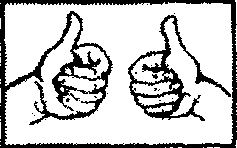 2. Кончиками большого и указательного пальцев массируйте пострадавшему точки, расположенные на лбу, над глазами ровно посредине между линией роста волос и бровями, четко над зрачками.3. Ладонь свободной руки положите на грудь пострадавшего. Подстройте свое дыхание под ритм его дыхания.4. Человек, находясь в ступоре, может слышать и видеть. Поэтому говорите ему на ухо тихо, медленно и четко то, что может вызвать сильные эмоции (лучше негативные). Необходимо любыми средствами добиться реакции пострадавшего, вывести его из оцепенения.6.4. Двигательное возбуждение. Иногда потрясение от критической ситуации (взрывы, стихийные бедствия) настолько сильное, что человек просто перестает понимать, что происходит вокруг него. Он не в состоянии определить, где враги, а где помощники, где опасность, а где спасение. Человек теряет способность логически мыслить и принимать, решения, становится похожим на животное, мечущееся в клетке.Основными признаками двигательного возбуждения являются:• резкие движения, часто бесцельные и бессмысленные действия;• ненормально громкая речь или повышенная речевая активность (человек говорит без остановки, иногда абсолютно бессмысленные вещи);• часто отсутствует реакция на окружающих (на замечания, просьбы, приказы).В данной ситуации:1. Используйте прием «захват»: находясь сзади, просуньте свои руки пострадавшему под мышки, прижмите его к себе и слегка опрокиньте на себя.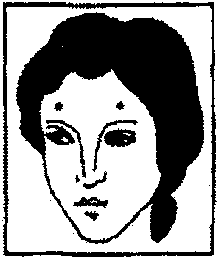 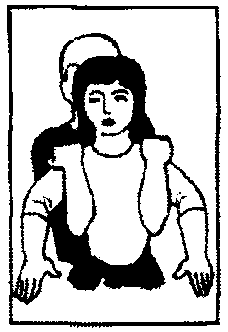 2. Изолируйте пострадавшего от окружающих.3. Массируйте «позитивные» точки. Говорите спокойным голосом о чувствах, которые он испытывает. («Тебе хочется что-то сделать, чтобы это прекратилось? Ты хочешь убежать, спрятаться от происходящего?»)4. Не спорьте с пострадавшим, не задавайте вопросов, в разговоре избегайте фраз с частицей «не», относящихся к нежелательным действиям (например: «Не беги», «Не размахивай руками», «Не кричи»).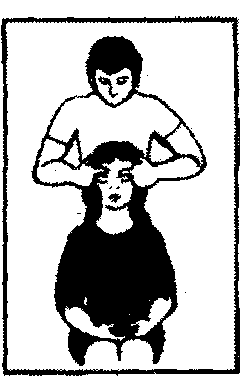 5. Помните, что пострадавший может причинить вред себе и другим. * 6. Двигательное возбуждение обычно длится недолго и может смениться нервной дрожью, плачем, а также агрессивным поведением (см. помощь при данных состояниях). 6.5. Агрессия. Агрессивное поведение – один из непроизвольных способов, которым организм человека «пытается» снизить высокое внутреннее напряжение. Проявление злобы или агрессии может сохраняться достаточно длительное время и мешать самому пострадавшему и окружающим.Основными признаками агрессии являются:• раздражение, недовольство, гнев (по любому, даже незначительному поводу);• нанесение окружающим ударов руками или какими-либо предметами;• словесное оскорбление, брань;• мышечное напряжение;• повышение кровяного давления.В данной ситуации:1. Сведите к минимуму количество окружающих.2. Дайте пострадавшему возможность «выпустить пар» (например, выговориться или «избить» подушку).3. Поручите ему работу, связанную с высокой физической нагрузкой.4. Демонстрируйте благожелательность. Даже если вы не согласны с пострадавшим, не обвиняйте его самого, а высказывайтесь по поводу его действий. Иначе агрессивное поведение будет направлено на вас. Нельзя говорить: «Что же ты за человек!» Следует сказать: «Ты ужасно злишься, тебе хочется все разнести вдребезги. Давай вместе попытаемся найти выход из этой ситуации».5. Старайтесь разрядить обстановку смешными комментариями или действиями.6. Агрессия может быть погашена страхом наказания:• если нет цели получить выгоду от агрессивного поведения;• если наказание строгое и вероятность его осуществления велика.7. Если не оказать помощь разъяренному человеку, это приведет к опасным последствиям: из-за снижения контроля за своими действиями человек будет совершать необдуманные поступки, может нанести увечья себе и другим.6.6. Страх. Ребенок просыпается ночью от того, что ему приснился кошмар. Он боится чудовищ, которые живут под кроватью. Однажды попав в автомобильную катастрофу, мужчина не может снова сесть за руль. Человек, переживший землетрясение, отказывается идти в свою уцелевшую квартиру. А тот, кто подвергся насилию, с трудом заставляет себя входить в свой подъезд. Причиной всего этого является страх.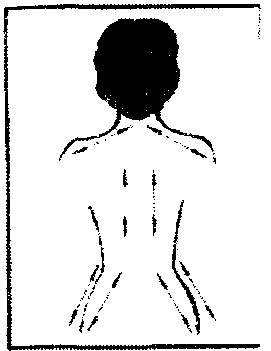 К основным признакам страха относятся:• напряжение мышц (особенно лицевых);• сильное сердцебиение;• учащенное поверхностное дыхание;• сниженный контроль над собственным поведением.Панический страх, ужас может побудить к бегству, вызвать оцепенение или, наоборот, возбуждение, агрессивное поведение. При этом человек плохо контролирует себя, не осознает, что он делает и что происходит вокруг.В этой ситуации:1. Положите руку пострадавшего себе на запястье, чтобы он ощутил ваш спокойный пульс. Это будет для него сигналом: «Я сейчас рядом, ты не один!».2. Дышите глубоко и ровно. Побуждайте пострадавшего дышать в одном с вами ритме.3. Если пострадавший говорит, слушайте его, выказывайте заинтересованность, понимание, сочувствие.4. Сделайте пострадавшему легкий массаж наиболее напряженных мышц тела.6.7. Истерика. Истерический припадок длится несколько минут или несколько часов.Основные признаки:• сохраняется сознание;• чрезмерное возбуждение, множество движений, театральные позы;• речь эмоционально насыщенная, быстрая;• крики, рыдания.В данной ситуации:1. Удалите зрителей, создайте спокойную обстановку. Останьтесь с пострадавшим наедине, если это не опасно для вас.2. Неожиданно совершите действие, которое может сильно удивить (можно дать пощечину, облить водой, с грохотом уронить предмет, резко крикнуть на пострадавшего).3. Говорите с пострадавшим короткими фразами, уверенным тоном («Выпей воды», «Умойся»).4. После истерики наступает упадок сил. Уложите пострадавшего спать. До прибытия специалиста наблюдайте за его состоянием.5. Не потакайте желаниям пострадавшего.6.8. Нервная дрожь. После экстремальной ситуации появляется неконтролируемая нервная дрожь (человек не может по собственному желанию прекратить эту реакцию). Так организм «сбрасывает» напряжение.Если эту реакцию остановить, то напряжение останется внутри, в теле, и вызовет мышечные боли, а в дальнейшем может привести к развитию таких серьезных заболеваний, как гипертония, язва и др.Основные признаки данного состояния: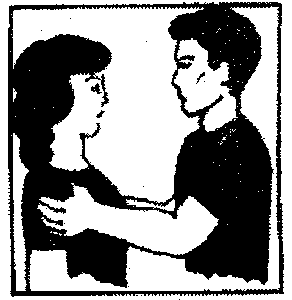 • дрожь начинается внезапно – сразу после инцидента или спустя какое-то время;• возникает сильное дрожание всего тела или отдельных его частей (человек не может удержать в руках мелкие предметы, зажечь сигарету);• реакция продолжается достаточно долго (до нескольких часов);• потом человек чувствует сильную усталость и нуждается в отдыхе.В данной ситуации:1. Нужно усилить дрожь.2. Возьмите пострадавшего за плечи и сильно, резко потрясите в течение 10–15 секунд.3. Продолжайте разговаривать с ним, иначе он может воспринять ваши действия как нападение.4. После завершения реакции необходимо дать пострадавшему возможность отдохнуть. Желательно уложить его спать.5. Нельзя:• обнимать пострадавшего или прижимать его к себе;• укрывать пострадавшего чем-то теплым;• успокаивать пострадавшего, говорить, чтобы он взял себя в руки.6.9. Плач. Когда человек плачет, внутри у него выделяются вещества, обладающие успокаивающим действием. Хорошо, если рядом есть кто-то, с кем можно разделить горе.Основные признаки данного состояния:• человек уже плачет или готов разрыдаться;• подрагивают губы;• наблюдается ощущение подавленности;• в отличие от истерики, нет признаков возбуждения.Если человек сдерживает слезы, то не происходит эмоциональной разрядки, облегчения. Когда ситуация затягивается, внутреннее напряжение может нанести вред физическому и психическому здоровью человека.В данной ситуации:1. Не оставляйте пострадавшего одного.2. Установите физический контакт с пострадавшим (возьмите за руку, положите свою руку ему на плечо или спину, погладьте его по голове). Дайте ему почувствовать, что вы рядом.3. Применяйте приемы «активного слушания» (они помогут пострадавшему выплеснуть свое горе): периодически произносите «ага», «да», кивайте головой, то есть подтверждайте, что слушаете и сочувствуете; повторяйте за пострадавшим отрывки фраз, в которых он выражает свои чувства; говорите о своих чувствах и чувствах пострадавшего.4. Не старайтесь успокоить пострадавшего. Дайте ему возможность выплакаться и выговориться, «выплеснуть» из себя горе, страх, обиду.5. Не задавайте вопросов, не давайте советов. Ваша задача – выслушать.6.10. Экстремальные ситуации (насилие), связанные с угрозой для жизни. К подобным ситуациям относятся: захват террористами, ограбление, разбойное нападение.За короткое время происходит столкновение с реальной угрозой смерти (в обыденной жизни психика создает защиту, позволяя воспринимать смерть как нечто далекое или даже нереальное). Меняется образ мира, действительность представляется наполненной роковыми случайностями. Человек начинает делить свою жизнь на две части – до события и после него. Возникает ощущение, что окружающие не могут понять его чувств и переживаний. Необходимо помнить, что даже если человек не подвергся физическому насилию, он все равно получил сильнейшую психическую травму.Помощь взрослому:1. Помогите пострадавшему выразить чувства, связанные с пережитым событием (если он отказывается от беседы, предложите ему описать происшедшее, свои ощущения в дневнике или в виде рассказа).2. Покажите пострадавшему, что даже в связи с самым ужасным событием можно сделать выводы, полезные для дальнейшей жизни (пусть человек сам поразмышляет над тем опытом, который он приобрел в ходе жизненных испытаний).3. Дайте пострадавшему возможности общаться с людьми, которые с ним пережили трагическую ситуацию (обмен номерами телефонов участников события).4. Не позволяйте пострадавшему играть роль «жертвы», то есть использовать трагическое событие для получения выгоды («Я не могу ничего делать, ведь я пережил такие страшные минуты»).Помощь ребенку. Ребенок, пережив насилие по отношению к себе или членам семьи, став свидетелем нанесения увечий другим людям, испытывает такие же сильные чувства, что и взрослый (страх повторения события, разрушение иллюзии справедливости мира, беспомощность). Прямое насилие над ребенком может оказаться психологически слишком трудным, непереносимым для него, что выразится в молчании и оцепенении.У ребенка может зафиксироваться в памяти картина события. Он будет снова и снова представлять самые страшные моменты происшедшего (например, изуродованных, раненых людей или напавшего на него человека).Связывая действия преступника с яростью, ненавистью, ребенок теряет веру в то, что взрослые могут справиться с собой. Он начинает бояться собственных неконтролируемых эмоций, особенно если у него есть фантазии о мести.Ребенок может испытывать чувство вины (считать причиной события свое поведение).Ребенок, переживший психотравмирующее событие, не видит жизненной перспективы (не знает, что будет с ним через день, месяц, год; теряет интерес к ранее привлекательным для него занятиям).Для ребенка пережитое событие может стать причиной остановки личностного развития.В данной ситуации:1. Дайте ребенку понять: вы всерьез относитесь к его переживаниям и вы знали других детей, которые тоже через это прошли («Я знаю одного смелого мальчика, с которым тоже такое случилось»).2. Создайте атмосферу безопасности (обнимайте ребенка как можно чаще, разговаривайте с ним, принимайте участие в его играх).3. Посмотрите вместе с ребенком «хорошие» фотографии – это позволит обратиться к приятным образам из прошлого, ослабит неприятные воспоминания.4. Сводите разговоры о событии с описания деталей на чувства.5. Помогите ребенку выстроить жизненную перспективу (конкретные цели на конкретные сроки).6. Повторяйте, что чувствовать беспомощность, страх, гнев совершенно нормально.7. Повышайте самооценку ребенка (чаще хвалите его за хорошие поступки).8. Поощряйте игры ребенка с песком, водой, глиной (помогите ему вынести вовне свои переживания в виде образов).9. Нельзя позволять ребенку стать тираном. Не исполняйте любые его желания из чувства жалости.6.11. Сексуальное насилие. Пострадавший испытывает комплекс сильнейших переживаний: чувство вины, стыда, безысходности, невозможности контролировать и оценивать события, страх из-за того, что «все узнают», брезгливость к собственному телу.В зависимости от того, кто явился насильником (незнакомый или знакомый), психологически ситуация воспринимается по-разному.Если насильником был незнакомый человек, то жертва в большей степени склонна видеть причину происшедшего во внешних обстоятельствах (позднее время суток, безлюдный участок дороги и т.д.).Если виновник – знакомый, то причину человек ищет внутри себя (характер и прочее). Стрессовая реакция после изнасилования знакомым человеком является менее острой, но длится дольше.Желательно, чтобы помощь оказывал человек того же пола, что и потерпевший.Помощь:1. Не бросайтесь сразу обнимать пострадавшего. Возьмите его за руку или положите свою руку ему на плечо. Если увидите, что это человеку неприятно, избегайте телесного контакта.2. Не решайте за пострадавшего, что ему сейчас необходимо (он должен ощущать, что не потерял контроля над реальностью).3. Не расспрашивайте пострадавшего о подробностях происшедшего. Ни в коем случае не обвиняйте его в случившемся.4. Дайте пострадавшему понять, что он может рассчитывать на вашу поддержку.5. Если пострадавший начинает рассказывать о происшедшем, побуждайте говорить не столько о конкретных деталях, сколько об эмоциях, связанных с событием. Добивайтесь, чтобы он говорил: «Это не моя вина, виноват насильник»; «Было сделано все возможное в таких обстоятельствах».6. Если пострадавший решил обратиться в милицию, идите туда вместе. При оформлении заявления, выяснении примет преступников он снова в подробностях переживет ужасную ситуацию. Ему будет необходима ваша поддержка.Источник: Малкина-Пых И. Г. Экстремальные ситуации. – М.: Изд-во Эксмо, 2005. – 960 с. – (Справочник практического психолога).7. Психологический дебрифинг.Дебрифинг – метод работы с групповой психической травмой (Бадхен, 2001; Ромек и др., 2004). Это форма кризисной интервенции, особо организованная и четко структурированная работа в группах с людьми, совместно пережившими катастрофу или трагическое событие.Дебрифинг относится к мерам экстренной психологической помощи. Он проводится как можно раньше после события, иногда через несколько часов или дней после трагедии. Считается, что оптимальное время для проведения дебри-финга – не раньше чем через 48 часов после события. К этому моменту завершится период особых реакций и участники событий будут в состоянии, в котором возвращается способность к рефлексии и самоанализу.Но если времени пройдет слишком много, воспоминания станут расплывчатыми и туманными. В таких случаях при необходимости воссоздания пережитых чувств и состояний могут использоваться видеозаписи или фильмы о событии.Процедура дебрифинга заключается в отреагировании в условиях безопасности и конфиденциальности, она дает возможность поделиться впечатлениями, реакциями и чувствами, связанными с экстремальным событием. Встречая похожие переживания у других людей, участники получают облегчение,– у них снижается ощущение уникальности и ненормальности собственных реакций, уменьшается внутреннее напряжение. В группе появляется возможность получить поддержку от других участников. Действия ведущих направлены на то, чтобы мобилизовать внутренние ресурсы участников, помочь им подготовиться к возникновению тех симптомов или реакций ПТСР, которые могут возникнуть впоследствии. Участникам обязательно сообщают о том, где они впоследствии могут получить помощь.Цель дебрифинга – снизить тяжесть психологических последствий после пережитого стресса. Общая цель группового обсуждения – минимизация психологических страданий. Для достижения этой цели решаются следующие задачи:• «проработка» впечатлений, реакций и чувств;• когнитивная организация переживаемого опыта посредством понимания структуры и смысла происшедших событий, реакций на них;• уменьшение индивидуального и группового напряжения;• уменьшение ощущения уникальности и ненормальности собственных реакций. Эта задача разрешается при помощи группового обсуждения чувств;• мобилизация внутренних и внешних групповых ресурсов, усиление групповой поддержки, солидарности и. понимания;• подготовка к переживанию тех симптомов или реакций, которые могут возникнуть в ближайшем будущем;• определение средств дальнейшей помощи в случае необходимости.Дебрифинг не предохраняет от возникновения последствий травмы, но препятствует их развитию и усилению, способствует пониманию причин своего состояния и осознанию действий, которые необходимо предпринять, чтобы облегчить эти последствия. Поэтому дебрифинг – одновременно и метод кризисной интервенции, и профилактика.Проводить дебрифинг возможно в любом месте, но нужно стремиться к тому, чтобы помещение было удобным, доступным и изолированным. Идеальной обстановкой для дебри-финга является комната, где группа изолирована от внешних вмешательств, таких, например, как телефонные звонки. Участники располагаются вокруг стола. Это лучше, чем традиционная модель групповой терапии, когда стулья расположены по кругу с пустым пространством посередине, поскольку последняя форма организации пространства может быть непривычной и поэтому восприниматься как угроза.Оптимальное количество участников в группе от 10 до 15 человек. При необходимости включить большее количество людей одновременно целесообразно разделять группу на небольшие подгруппы. Проводится дебрифинг под руководством двух подготовленных специалистов. Не допускается присутствие посторонних лиц, не имеющих непосредственного отношения к событию.Время сессии четко обозначается вначале и составляет 2–2,5 часа без перерыва. Ограничение вводится по той причине, что за это время происходит очень интенсивная переработка опыта, в которой задействованы достаточно сильные эмоции.Тот, кто руководит дебрифингом, должен ясно представлять себе, что он не консультант и уж, конечно, не групповой терапевт в традиционном смысле. Дебрифинг нельзя назвать «лечением». Его смысл – в попытках минимизировать вероятность тяжелых психологических последствий после стресса. Тот, кто руководит дебрифингом, должен быть знаком с групповой работой, с проблемами, связанными с тревогой, травмой и утратой. Ему необходимо быть уверенным в себе и спокойным, несмотря на интенсивные эмоциональные проявления у членов группы.Самое важное – это организация группового обсуждения.Оно включает проговаривание, слушание, принятие решений, обучение, следование повестке дня, «приведение» встречи к удовлетворительному завершению и позитивному результату. У ведущего имеются и другие функции, например, использование законов групповой динамики, контроль над перемещением членов группы внутри и вне комнаты, контроль над временем, индивидуальные контакты с теми, чье состояние ухудшилось, и запись происходящего. Но хотя эти функции важны, они должны быть подчинены главным задачам действия.В дебрифинге принято выделять три части и семь отчетливо выраженных фаз:часть I – проработка основных чувств участников и измерение интенсивности стресса;часть II – детальное обсуждение симптомов и обеспечение чувства защищенности и поддержки;часть III – мобилизация ресурсов, обеспечение информацией и формирование планов на будущее.Ниже сформулированы и описаны семь фаз дебрифинга:1) вводная фаза;2) фаза описания фактов;3) фаза описания мыслей;4) фаза описания переживаний;5) фаза описания симптомов;6) фаза завершения;7) фаза реадаптации.1. ВВОДНАЯ ФАЗАВводная фаза очень важна: если она проведена* на хорошем уровне, организованно, это уменьшает вероятность того, что группа будет плохо функционировать в дальнейшем. Чем больше времени потрачено на введение, тем меньше шансов, что что-нибудь пойдет неверно. В типичном случае на введение уходит 15 минут.Ведущий группы представляет себя, команду дебрифинга и поясняет цели встречи примерно таким образом: «Я – N... Подобную процедуру обсуждения того, что случилось, я уже использовал много раз в ситуациях после сложных трагических событий, таких, как... Эти обсуждения большинство людей признают полезными. Они дают возможность выразить и понять мысли и чувства, которые возникли у нас в связи с тем, что произошло. Поэтому все, что будет здесь обсуждаться, мы будем считать нормальным. Это поможет вам разобраться в своем состоянии и чувствах, которые сейчас кажутся странными и непреодолимыми».Ведущий представляет собравшимся основные задачи дебрифинга. Участники могут выразить опасения, что они не сумеют передать факты или не смогут сформулировать свою проблему.Ведущий разъясняет, что дебрифинг – это новое для них занятие, в котором они никогда не участвовали прежде. Поэтому то, насколько хорошо они будут это делать, выяснится в процессе обсуждения. Такой подход задает определенную систему ожиданий: всем присутствующим предстоит говорить о своих мыслях и чувствах и всем им стоит попытаться найти пользу в этом занятии.Затем ведущий определяет правила для дебрифинга. Правила обозначаются, чтобы минимизировать тревогу, которая может быть у участников.Обычно члены группы успокаиваются, услышав о том, что ни одного из них не будут вынуждать ничего говорить, если он не пожелает. Единственное требование заключается в том, что они должны назвать свое имя и выразить отношение к катастрофе или к тому событию, участником или свидетелем которого были. Однако членов группы просят стараться слушать не перебивая и давать высказаться всем желающим.Члены группы должны быть уверены в соблюдении конфиденциальности. Руководитель или ответственный дает гарантию, что все сказанное не выйдет за рамки этого круга общения. Аналогично членов группы просят не передавать кому-либо за пределами этого круга личной информации о других участниках, «не сплетничать» о том, что тут говорится. Слово «сплетни» здесь предпочтительнее, так как многие смутно представляют себе, что означает «конфиденциальность», и поэтому им легче понять инструкцию с употреблением бытовой лексики.Необходимо снять страх, успокоить участников относительно того, что ответы не будут записывать помимо их воли. Они не должны опасаться скрытых записывающих устройств. Однако, с другой стороны, им можно сообщить, что для команды дебрифинга было бы полезным вести запись фактов и мыслей без указания авторства. Если затем это быстро перепечатать, то впоследствии люди смогут еще раз обратиться к материалу, который обсуждался в группе, для снятия иллюзий, которые возникают по поводу того, что происходило.Нужно, чтобы члены группы знали, что дебрифинг не предполагает оценок, критики и приговоров. Это не трибунал, а лишь обсуждение по правилам. Подобная установка предупреждает споры, взаимные обвинения, которые могут возникнуть из-за расхождения в ожиданиях, мыслях и чувствах.Однако ведущие психологического дебрифинга могут позволить открыто высказываться по поводу процесса обсуждения, критиковать его, иначе люди будут заниматься этим после дебрифинга.Участников предупреждают, что во время самого обсуждения они могут почувствовать себя хуже, но это – нормальное явление, обычное следствие прикосновения к болезненным проблемам. Ведущий должен обозначить, что это плата за возможность впоследствии противостоять стрессам.Членам группы рекомендуют работать без перерыва. Поэтому им можно предложить перекусить или посетить туалет до начала дебрифинга. Кстати, полезно иметь кофеварку или чайник, чтобы каждый мог обслужить себя во время сессии.Участникам сообщают, что у них есть возможность тихо выйти и вернуться обратно. Однако их просят сообщать ведущему, если они уходят в подавленном состоянии, и тогда членам команды, одному или нескольким, нужно сопровождать их.Членам группы предоставляется возможность обсуждать материал, выходящий за рамки темы, и задавать любые вопросы. Важно помнить, что у участников может быть минимальный опыт обсуждения, опыт проявления себя в групповом контексте. На команде дебрифинга лежит ответственность за поощрение и поддержку членов группы, особенно в начале дебрифинга.2. ФАЗА ФАКТОВНа этой фазе каждый человек кратко описывает, что произошло с ним во время инцидента. Участники могут описать, как они увидели событие и какова была последовательность этапов. Ведущий команды дебрифинга должен поощрять перекрестные вопросы, помогающие прояснить и откорректировать объективную картину фактов и событий, имеющихся в распоряжении членов группы. Это важно, поскольку из-за масштаба инцидента и ошибок восприятия каждый человек реконструирует картину по-своему. Это могут быть просто неверные переживания событий или же наличие ошибочных ключевых представлений о них. Чувство времени также нередко бывает нарушено.Попросите участников по кругу ответить на следующие вопросы:• Кто вы и как связаны с событием (или с жертвой)? .• Где вы были, когда событие случилось?• Что случилось?• Что вы видели? Слышали?Дебриферы кратко перефразируют каждый ответ.Таким образом, каждый человек кратко описывает то, что произошло с ним во время инцидента: как он увидел событие и какова была последовательность произошедшего.Здесь возможны перекрестные вопросы участников друг другу, помогающие прояснить и сформировать объективную картину произошедшего. Это дает возможность восстановить ощущение ориентации, что способствует упорядочиванию мыслей и чувств. Это одна из главных задач дебрифинга – дать людям возможность более объективно увидеть ситуацию, что блокирует фантазии и спекуляции, подогревающие тревогу.Продолжительность фазы фактов может варьироваться. Но чем дольше длился инцидент, тем длиннее должна быть фаза фактов. Однако следует помнить, что это лишь этап работы. Стремление создать единое представление может привести к застреванию на этой фазе. Так или иначе, человек может иметь собственное видение ситуации, которое определяется разными факторами: его местоположением в этот момент, длительностью участия, замеченными мелочами и др. Собственное видение определяет личный смысл случившегося для данного конкретного человека и становится впоследствии источником страданий.3. ФАЗА МЫСЛЕЙНа фазе мыслей дебрифинг фокусируется на процессах принятия решения и мышления. Вопросы, открывающие эту фазу, могут быть такого типа:• Какова была ваша первая мысль, когда вы осознали, что произошло? (Вопрос для свидетелей события, спасателей, пострадавших.)• Какова была ваша первая мысль, когда вы узнали, что случилось? (Вариант предыдущего вопроса для тех, кто не был непосредственным свидетелем.)Люди часто сопротивляются тому, чтобы поделиться своими первыми мыслями, потому что они, эти мысли, им кажутся неуместными, причудливыми, отражающими интенсивное чувство страха. Первая мысль может отражать то, что впоследствии составляет сердцевину тревоги.Затем следует спросить: «Что вы делали во время инцидента? Почему вы решили делать именно то, что вы делали?» Последний вопрос часто высвечивает стремление защитить тех, к кому обращаются первые мысли.Во время экстренных действий у исполнителей может возникнуть злость на приказы вышестоящих руководителей, так как они кажутся бестолковыми и противоречивыми. Рациональность распоряжений может проясниться в процессе дебрифинга.4. ФАЗА ПЕРЕЖИВАНИЙОбычно это самая длительная фаза дебрифинга. Предыдущие фазы актуализировали переживания, которые достаточно сильны и могут быть разрушительны для человека. Задача этого этапа: создать такие условия, при которых участники могли бы вспомнить и выразить сильные чувства в условиях поддержки группы – и в то же время поддержать других участников, которые также испытывают сильные страдания. Для того чтобы достичь успеха в этой фазе, ведущему нужно помогать людям рассказывать о своих переживаниях, даже болезненных. Это может уменьшить разрушительные последствия таких чувств.Когда люди описывают причины принятия ими тех или иных решений, они очень часто говорято страхе, беспомощности, одиночестве, упреках к себе и фрустрациях. В процессе рассказа о чувствах у членов группы создаются ощущения схожести, общности и естественности реакций. Групповой принцип универсальности является здесь ключевым. Этому способствуют вопросы типа:Как вы реагировали на событие?Что для вас было самым ужасным из того, что случилось?Переживали ли вы в вашей жизни раньше что-либо подобное?Что вызывало у вас такие же чувства: грусть, расстройство, фрустрацию, страх?Как вы себя чувствовали, когда произошло событие?Можно задать вопросы типа: «Каковы были ваши впечатления о том, что происходило вокруг вас, когда события только начали развиваться? Что вы слышали, обоняли, видели?»Другие возможные вопросы:• Что вы чувствовали на физическом уровне, какие телесные ощущения вы переживали?• Если это группа людей, непосредственно присутствовавших при событии (свидетели и пострадавшие), можете спросить: «Что из того, что вы увидели, услышали, почувствовали – может быть, даже запахи, которые вы ощутили, – помнится и тревожит вас больше всего?»Эти обсуждения чувственных впечатлений позволяют в дальнейшем избежать образов и мыслей, которые могут оказывать разрушительные воздействия после события. Прогова-ривание травматичных впечатлений нейтрализует их разрушительные последствия. Ответ на вопрос о самых тяжелых чувствах помогает проработать наиболее конфликтные переживания.Если группа небольшая, вы можете просить участников отвечать на вопросы по кругу, если большая – в произвольном порядке.Поощряйте участников отвечать друг другу, помогайте обсуждению, повторяя вопросы, перефразируя высказывания, отражая чувства участников. Участники должны чувствовать, что любые их эмоции имеют право на существование, что они важны и достойны уважения.Ведущий дебрифинга должен позволить каждому участвовать в общении. Он вмешивается, если правила дебрифинга нарушены или если имеет место деструктивный критицизм. Это особенно важно иметь в виду, поскольку один из главных терапевтических процессов дебрифинга – моделирование стратегий, определяющих, как справляться с эмоциональными проблемами у себя, друг у друга, в семье, с друзьями. Участники должны научиться выражать чувства, зная, что это безопасно, понимать, что они имеют право обсудить свои проблемы с другими.Если у кого-то из участников ухудшается состояние, то это – ключевой момент для мобилизации групповой поддержки, сигнал соседу: положить руку на плечо человека, который находится в состоянии дистресса, или просто вербали-зировать поддержку, сказав, что слезы здесь совершенно уместны и приемлемы. Люди, которые работают вместе, особенно если это мужчины, часто испытывают затруднения, когда нужно прикоснуться к коллеге, даже чтобы утешить, и поэтому нуждаются в специальном разрешении. Если кто-то уходит, один из ведущих должен последовать за ним, удостовериться в его благополучии и способствовать его возвращению в группу.Важно присматриваться к тем, кто кажется особенно сильно пострадавшим, к тем, кто молчит или у кого есть особенно выраженные симптомы. Это могут быть те, кто более всего подвергался риску. С такими участниками следует продолжить работу после окончания дебрифинга, предложив индивидуальную программу поддержки. Иногда могут всплыть события, относящиеся к прошлым инцидентам, которые не были проработаны, или личные проблемы. Ведущий дебрифинга должен предложить пути проработки и таких более ранних реакций.5. ФАЗА СИМПТОМОВИногда эта фаза объединяется с предыдущей или последующей фазой. Но иногда имеет смысл выделить ее в отдельный этап работы.Во время фазы симптомов некоторые реакции следует обсудить детальнее. Участников просят описывать симптомы (эмоциональные, когнитивные и физические), которые они пережили на месте действия, когда инцидент завершился, когда они возвратились домой, в течение последующих дней и а настоящее время. Обязательно нужно задать вопросы о необычных переживаниях, о трудностях возврата к нормальному режиму жизни и работы.К характерным чертам посгтравматического стресса относятся переживание феномена избегания, оцепенение и другие. Страх может вызвать изменения в поведении. Фобиче-ские реакции (страхи) могут проявляться в том, что люди не способны вернуться в то место, где произошло событие (особенно проблематичным это становится, если это место их основной работы). После подобных инцидентов люди иногда вынуждены менять место жительства, переезжая в другой дом, могут бояться спать без света или уменьшать скорость езды в автомобиле, когда представляют, что может случиться.Особое внимание следует уделить проблеме влияния психотравмы на семейную жизнь. Человек может чувствовать, что его семья не в состоянии понять его переживания. Иногда может быть полезно включать семьи в некоторые моменты дебрифинга, возможно, для начала передав им письменные материалы. Другой вариант – отдельные встречи с семьями тех, кто был вовлечен в инцидент. В некоторых случаях семьям может быть показан фильм о подобном инциденте, чтобы они яснее представляли себе, что пережил человек, которого они любят.6. ФАЗА ЗАВЕРШЕНИЯВ этой фазе один из ведущих должен попытаться обобщить реакции участников. Это лучше предпринять тем членам команды, кто записывает и осуществляет диагностику общих реакций участников, а затем пытается нормализовать состояние группы.Возможен подход, когда обсуждаются личные события из жизни участвующих и используются материалы других инцидентов или даже результаты исследований. Такой акцент на анализе демонстрирует собравшимся, что их реакция вполне нормальна, что это «нормальная реакция на ненормальные события». Но индивидуальность каждого также должна быть отмечена. У участников не должно сложиться впечатление, что они обязаны выражать реакции, но им следует знать, что они всегда смогут сделать это, если захотят. Полезно использовать имеющиеся записи с зафиксированным материалом, которые помогают точнее определить реакции и восстановить то, что происходило. Разумеется, этого не следует делать во время дебрифинга или в конце, чтобы не разрушать процесса. Хорошо иметь большой плакат с перечнем возможных симптомов и их детальным описанием; этот плакат может быть помещен где-нибудь в комнате, чтобы люди могли добавлять свои симптомы к списку.Полезно организовать работу так, чтобы участники могли бы еще раз встретиться через неделю после дебрифинга. Знание о предстоящей встрече позволяет участникам задуматься над формированием собственной стратегии преодоления полученной травмы. Важно отметить такие реакции, как насильственно внедряющиеся образы и мысли, возрастание тревоги, чувство уязвимости, проблемы со сном и с концентрацией внимания. Необходимо отметить, что ничего страшного в этих реакциях нет и при нормальном развитии событий со временем симптомы будут уменьшаться.7. ФАЗА РЕАДАПТАЦИИВ этой фазе обсуждается и планируется будущее, намечаются стратегии преодоления, особенно в терминах семейной и групповой поддержки. Одной из главных целей дебрифинга, помимо всего прочего, является создание внутригруппово-го психологического контекста. Переживания, вызванные отсутствием понимания со стороны окружающих, – возможно, один из самых тяжелых аспектов посттравматического стресса. Полезно обсудить также, в каких случаях участник должен искать дальнейшую помощь. Здесь определяющими могут быть следующие показания:• если симптомы не уменьшились спустя 6 недель;• если со временем симптомы усилились или появились новые;• если человек не в состоянии адекватно функционировать на работе и дома.Направление дальнейшей помощи следует уточнить. Группа может принять решение о необходимости следующего дебрифинга или, как минимум, подумать о такой потенциальной возможности, если инцидент был особенно травматичным или не удалось справиться с проблемами. Руководитель дебрифинга предлагает участникам продумать, как они смогут общаться друг с другом в дальнейшем, и, например, предлагает обменяться телефонами и адресами.Дебрифинг может иметь продолжение спустя несколько недель или даже месяцев. Этот процесс уже менее структурированный, чем первый, и его главная задача – проследить прогресс участников: динамику симптомов и действий, предпринятых, чтобы справиться с ними. В это время также могут выявиться участники, нуждающиеся в более интенсивной психологической помощи.Источник: Малкина-Пых И. Г. Экстремальные ситуации. – М.: Изд-во Эксмо, 2005. – 960 с. – (Справочник практического психолога).